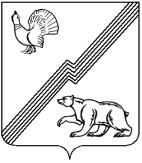 ДЕПАРТАМЕНТ ФИНАНСОВАДМИНИСТРАЦИИ ГОРОДА ЮГОРСКАХанты-Мансийского автономного округа – ЮгрыПРИКАЗот 27 декабря 2012 года 										№ 79п Об утверждении Методики планирования временных кассовых разрывов по месяцам в пределах текущего финансового годаВ целях совершенствования процесса планирования и финансирования временных кассовых разрывов, обеспечения своевременного и эффективного финансирования расходов бюджета города Югорска, в целях реализации долгосрочной целевой программы города Югорска «Повышение эффективности бюджетных расходов города Югорска на 2011 – 2013 годы», утвержденной постановлением администрации города Югорска от 26.10.2011 № 2331 (с изменениями от 03.12.2012 № 3195) ПРИКАЗЫВАЮ: Утвердить методику планирования временных кассовых разрывов по месяцам в пределах текущего финансового года (приложение).Разместить настоящий приказ на официальном сайте администрации города Югорска. Настоящий приказ вступает в силу с 01.01.2014.Контроль за выполнением настоящего приказа оставляю за собой. Заместитель главы администрации,директор Департамента финансовадминистрации города Югорска						Л.И. ГоршковаПриложениек приказу Департамента финансовадминистрации города Югорскаот 27.12.2012 № 79пМЕТОДИКА ПЛАНИРОВАНИЯ ВРЕМЕННЫХ КАССОВЫХ РАЗРЫВОВ 
ПО МЕСЯЦАМ В ПРЕДЕЛАХ ТЕКУЩЕГО ФИНАНСОВОГО ГОДА1. Общие положенияНастоящая методика планирования временных кассовых разрывов, возникающих при исполнении бюджета города Югорска (далее - Методика), используется для прогнозирования величины, сроков наступления и длительности временных кассовых разрывов, а также в целях снижения возможных финансовых потерь и иных негативных последствий вследствие возникновения временных кассовых разрывов в процессе исполнения бюджета города Югорска.Методология применяется в следующих целях: прогнозирование сроков наступления временных кассовых разрывов, возникающих при исполнении бюджета города Югорска; оценка величины кассовых разрывов и их длительности;обеспечение сбалансированности бюджета города;своевременное и полное выполнение финансовых обязательств перед получателями средств бюджета города в течение финансового года.Под временным кассовым разрывом, возникающим при исполнении бюджета города Югорска (далее - временный кассовый разрыв), понимается прогнозируемая в определенный период текущего финансового года недостаточность на едином счете бюджета города денежных средств, необходимых для осуществления кассовых выплат из бюджета города.Основными факторами возникновения временных кассовых разрывов при исполнении бюджета города являются:неравномерность поступления доходов в бюджет города в течение финансового года;расходы на оплату труда и начисления на выплаты по оплате труда, в том числе при предоставлении ежегодных отпусков работникам организаций бюджетной сферы, которые необходимо производить в установленные сроки;3)	подготовка объектов жилищно-коммунального хозяйства и организаций бюджетной сферы к работе в осенне-зимний период;крупные разовые выплаты из бюджета города, в том числе связанные с погашением и (или) обслуживанием муниципального долга;иные случаи.Определение периодов наступления и величины временных кассовых разрывов осуществляется на основании следующих исходных данных:отчетности об исполнении бюджета города;данных о действующих долговых обязательствах, составляющих муниципальный долг;сведений о помесячном распределении поступлений доходов в бюджет города Югорска;прогноза и уточненного прогноза отдельных кассовых выплат по расходам бюджета города Югорска на текущий финансовый год с помесячной детализацией.В целях постоянного мониторинга и прогнозирования величины и сроков наступления временных кассовых разрывов осуществляется:текущее планирование временных кассовых разрывов; оперативное планирование временных кассовых разрывов.2. Планирование временных кассовых разрывовНа этапе планирования на основе прогноза кассовых поступлений в бюджет города и кассовых выплат из бюджета города бюджетным управлением Департамента финансов администрации города Югорска (далее – Департамент финансов) определяются величина и сроки наступления временных кассовых разрывов.Итоги оценки величины и сроков временных кассовых разрывов используются для определения источников и объемов финансирования временных кассовых разрывов, подготовки и принятия своевременных решений с целью обеспечения исполнения расходов бюджета города.При прогнозировании расходов на год с помесячной детализацией в полном объеме учитываются ассигнования на выплату заработной платы с учетом начислений, на расчеты за предоставленные коммунальные услуги учреждениям бюджетной сферы, на погашение задолженности по договорам о предоставлении муниципальных гарантий, кредитным договорам, заключенным администрацией города Югорска с коммерческими банками, облигационным займам.Текущее планирование временных кассовых разрывов осуществляется в период формирования и утверждения кассового плана исполнения бюджета города Югорска на текущий финансовый год с помесячной детализацией.Текущее планирование временных кассовых разрывов осуществляется отделом сводного бюджетного планирования бюджетного управления Департамента финансов на основании информации о прогнозе кассовых поступлений в бюджет и кассовых выплат из бюджета, полученной в соответствии с установленным Порядком составления и ведения кассового плана исполнения бюджета города Югорска.Определение наиболее вероятных месяцев планируемого финансового года, когда при исполнении бюджета может произойти кассовый разрыв, т.е. когда накопленный с начала года объем доходов (с учетом переходящих остатков) становится меньше накопленного с начала года объема расходов (с учетом расходов на обслуживание и погашение уже принятых долговых обязательств), проводится по формуле:m – месяц кассового разрыва, если отсутствие кассового разрыва, еслигде:- прогноз месячных поступлений доходов бюджета в целом в i-ом месяце в планируемом году;- значение бюджетных ассигнований в i-ом месяце в планируемом году;- график платежей по обслуживанию и погашению муниципального долга в планируемом году;- месяц, в котором ожидается возникновение кассового разрыва.Оперативное планирование временных кассовых разрывов осуществляется ежемесячно в сроки одновременно с уточнением кассового плана исполнения бюджета города Югорска с учетом итогов исполнения бюджета за истекший период и внесенных изменений в бюджет города Югорска на текущий финансовый год в соответствии с установленным Порядком составления и ведения кассового плана исполнения бюджета города Югорска. На данном этапе уточняется и определяется величина временного кассового разрыва, принимаются решения о проведении мероприятий по финансированию временного кассового разрыва в необходимых объемах и на определенные цели.Оперативное планирование включает в себя осуществление следующих процедур:разработка помесячного прогноза доходов;разработка помесячного прогноза расходов;оценка величины и сроков наступления кассовых разрывов.Разработка помесячного прогноза доходов осуществляется исходя из поступлений доходов, предусмотренных на соответствующий месяц в кассовом плане, с учетом сроков уплаты по каждому доходному источнику.На этапе оперативного планирования расчет оценки объемов кассовых разрывов на месяц производится по следующей формуле:Vm = Em - Im - Dm,Vm - объем средств, составляющих величину кассового разрыва в прогнозируемом месяце;Em - объем расходов на прогнозируемый месяц с учетом вносимых изменений в кассовый план исполнения бюджета города Югорска;Im - объем доходов на прогнозируемый месяц с учетом вносимых изменений в кассовый план исполнения бюджета города Югорска;Dm - объем источников финансирования дефицита бюджета на прогнозируемый месяц с учетом вносимых изменений в кассовый план исполнения бюджета города Югорска, за исключением средств финансового резерва на покрытие временных кассовых разрывов (при условии, что совокупный объем Dm по всем месяцам текущего года равен размеру дефицита бюджета города на текущий год).Сроком наступления кассового разрыва считается месяц, в котором величина Vm принимает положительное значение. После определения вероятного месяца возникновения кассовых разрывов разрабатываются меры по их недопущению или определяется порядок их финансирования.При расчете временных кассовых разрывов проводится оценка возможных издержек, связанных с возникновением кассового разрыва и его последствиями, с учетом сумм привлекаемых кредитов и размера процентной ставки за их использование.Прогноз кассовых разрывов формируется отделом сводного бюджетного планирования Департамента финансов и отделом доходов Департамента финансов по форме в соответствии с приложением 9 порядка составления и ведения кассового плана исполнения бюджета города Югорска в текущем финансовом году, утвержденного приказом Департамента финансов от18.03.2012 №7 (с изменениями от 03.12.2012 №68п).3. Финансирование временных кассовых разрывов, возникающих при исполнении бюджета города ЮгорскаФинансирование возникающих временных кассовых разрывов осуществляется за счет следующих источников:перераспределение выплат по месяцам в течение финансового года;бюджетные кредиты из вышестоящего бюджета;кредиты, предоставляемые кредитными организациями;формирование достаточного (допустимого) остатка на едином счете бюджета города;оптимизация графика новых заимствований.Выбор источника финансирования временного кассового разрыва зависит от длительности и величины кассового разрыва, а также возможности привлечения того или иного источника. При определении источника финансирования временных кассовых разрывов необходимо руководствоваться принципами экономности и эффективности использования средств бюджета города и учитывать возможные финансовые последствия от использования различных способов финансирования.Планирование мероприятий по недопущению временных кассовых разрывов производится одновременно с процедурой текущего планирования временных кассовых разрывов на текущий финансовый год в разрезе месяцев на этапе составления кассового плана исполнения бюджета города Югорска.Корректировка расходов по отдельным статьям бюджета на год производится при планировании временных кассовых разрывов на текущий финансовый год на этапе составления кассового плана исполнения бюджета в случае, когда прогноз указывает на возникновение кассового разрыва в одном из месяцев, а не в нескольких месяцах подряд. В этом случае для предотвращения возникновения кассового разрыва Департаментом финансов может принять меры по корректировке графика расходов по месяцам, чтобы обеспечить профиль расходов, исключающий (снижающий) вероятность кассового разрыва.Корректировка отдельных статей расходов бюджета города Югорска проводится путем переноса срока финансирования отдельных статей расходов, не связанных с осуществлением регулярных платежей либо имеющих жесткую сезонную привязку, а также графика осуществления бюджетом закупок, оплаты услуг и бюджетных инвестиций позволяет не допустить возникновение кассовых разрывов при осуществлении регулярных и сезонных расходов бюджета.При невозможности корректировки расходов бюджета города Югорска для финансирования временных кассовых разрывов используются средства, привлеченные путем осуществления заимствований (бюджетные кредиты из вышестоящих бюджетов, краткосрочные кредиты кредитных организаций).Планирование муниципальных заимствований производится путем уточнения сроков осуществления займов и поступлений в бюджет города Югорска источников финансирования дефицита бюджета. При необходимости привлечения бюджетного кредита из бюджета Ханты-Мансийского автономного округа - Югры Департаментом финансов администрации города Югорска в установленном порядке осуществляется подготовка необходимых документов в Департамент финансов Ханты-Мансийского автономного округа - Югры с приложением обосновывающего расчета.В целях привлечения заимствований из иных источников Департамент финансов осуществляет подготовку процедуры отбора кредитных организаций для привлечения краткосрочных (в пределах текущего финансового года) кредитов, направляемых на покрытие временного кассового разрыва, возникшего при исполнении бюджета.Формирование достаточного (допустимого) остатка на едином счете бюджета города на конец года, используемого в очередном финансовом году для финансирования текущих расходов свыше поступлений в бюджет в течение данного месяца при временных кассовых разрывах бюджета, помимо оптимизации расходов и доходов, в течение года является дополнительным способом снижения риска возникновения кассового разрыва.Формирование допустимого остатка на едином счете бюджета города непосредственно связано с корректировкой расходов по отдельным статьям бюджета на год, поскольку накопление остатков на бюджетных счетах возможно только в случае перераспределения расходов внутри года таким образом, чтобы доходы бюджета (с учетом новых заимствований, доходов от продажи имущества и поступления средств из окружного бюджета) не превышали текущие расходы (как непроцентные, так и по муниципальному долгу).По итогам планирования временных кассовых разрывов Департамент финансов:осуществляет учет собственных и привлеченных средств, необходимых для покрытия временных кассовых разрывов;проводит анализ причин и финансовых последствий возникновения кассовых разрывов. Результаты мониторинга временных кассовых разрывов учитываются при формировании бюджета и кассового плана исполнения бюджета города Югорска на очередной финансовый год;доводит до главных распорядителей бюджетных средств, главных администраторов доходов и главных администраторов источников внутреннего финансирования дефицита бюджета корректировку помесячного прогноза кассовых выплат по расходам и кассовых поступлений. В случаях вероятности возникновения временных кассовых разрывов в результате изменения показателей по доходам, показателей по источникам финансирования дефицита бюджета или показателей по расходам, а также в результате принятия решения Думой города Югорска о внесении изменений в бюджет в течение финансового года Департамент финансов проводит мероприятия по планированию временных кассовых разрывов на оставшийся период текущего финансового года и по недопущению временных кассовых разрывов путем корректировки расходов бюджета города или путем привлечения дополнительных муниципальных заимствований.Учет и анализ временных кассовых разрывов Учет собственных и привлеченных средств, необходимых для покрытия временных кассовых разрывов ведется по форме согласно приложению к настоящей Методике. Осуществляется оценка причин и финансовых последствий возникновения временных кассовых разрывов. Результаты проведенной оценки оформляются в форме пояснительной записки к сведениям о временных кассовых разрывах, возникающих при исполнении бюджета города, на очередной финансовый год. Результаты мониторинга временных кассовых разрывов должны быть учтены при формировании бюджета и кассового плана исполнения бюджета города на очередной финансовый год.Приложение  к Методике планирования временных кассовых разрывов по месяцам в пределах текущего финансового годаСведения о временных кассовых разрывах, возникающих при исполнении бюджета города Югорска на ______ год№Срок возникновенияОбъем кассового разрываПричина возникновенияИсточник финансированияОбъем расходов бюджета за пользование источниками финансированияПримечание